Значение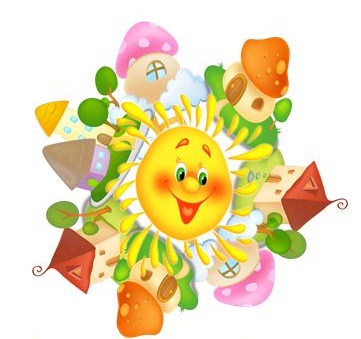 семейногодосугакак средствоукрепленияздоровья детейЗабота о детях, их благополучии, счастье и здоровье всегда была и будет главной заботой семьи. Прочное место в режиме дня семьи должна занять физическая культура. Здоровье малыша, развитие его интеллекта. Формирование характера, воспитание у него полезных навыков и умений – вот важнейшие задачи, стоящие перед родителями.Фундамент здоровья, физического и психического, закладывается именно в детстве. Достаточно ли прочным будет этот фундамент, зависит целиком от вас, родители, от того, как вы будете воспитывать детей, какие полезные привычки они приобретут. Всем родителям хочется, чтобы их ребёнок рос здоровым, сильным крепким. Однако не все знают, как этого добиться. И в результате дети, особенно дошкольники, часто болеют, растут слабыми, физически плохо развитыми. К этому, к сожалению, привыкли как к своеобразной норме. Маленький – значит слабый, - считают родители, - его надо охранять, защищать, оберегать, но защищают и оберегают малыша часто совсем не от того, от чего следует. Родители внимательно следят, чтобы ребёнок не бегал слишком много и слишком быстро (вдруг вспотеет!), не прыгал (как бы не ушибся!), не лазал (а если упадёт?!), и, к сожалению, не очень задумываются о том, что их чрезмерная заботливость не делает ребёнка здоровее. Они часто забывают, что ключ к успеху в укреплении здоровья детей – в разумном физическом воспитании.Ведущей системой в организме ребёнка, является скелетно-мышечная, а все остальные развиваются в прямой зависимости от неё.Нагружая мышечную систему, вы не только воспитываете ребёнка сильным и ловким, но и развиваете его сердце, лёгкие, все внутренние органы. Бег, например, заставляет быстрее биться сердце. Естественно, с гораздо большим напряжением в это время работают лёгкие, почки, печень, так как усиливается обменные процессы. Таким образом, включение скелетно-мышечной системы в напряжённую работу ведёт к совершенствованию всех органов и систем, к созданию тех резервов мощности и прочности организма, которые и определяют меру здоровья.Движение – это путь не только к здоровью, но и к развитию интеллекта. Движения, особенно пальцев рук, стимулируют развитие мозга, разных его отделов. И чем раньше они войдут в жизнь ребёнка, тем лучше он будет развит.Правильно организованное физическое воспитание способствует развитию у детей логического мышления, памяти, инициативы, воображения, самостоятельности. Дети становятся более внимательными и наблюдательными, более дисциплинированными. У них укрепляется воля и вырабатывается характер.Физическое воспитание ребёнка – не простое дело. Для того чтобы добиться успеха, родителям надо много знать и уметь.Ваш ребёнок растёт, становится всё более самостоятельным. Его организм крепнет, движения делаются более чёткими, уверенными, быстрыми. Игры усложняются. В процессе игры ребёнок приобретает жизненный опыт, развивает творческое воображение. Он жадно тянется ко всему новому и очень подвижен. Иногда может показаться, что чересчур, но не торопитесь останавливать его. Лучше постарайтесь направить эту подвижность в нужное русло, использовать её для формирования жизненно важных навыков.Одним из важнейших средств воспитания являются гимнастические упражнения, различные формы ручного труда, подвижные игры. Ежедневные упражнения предупреждают нарушения осанки и деформацию скелета, хорошо укрепляют весь организм, оказывают благотворное влияние на нормальный рост и развитие ребёнка.Общаться с ребёнком во время физкультурных занятий надо как бы играя, при этом всегда следует учитывать возраст ребёнка, его возможности. Добивайтесь, чтобы ребёнок выполнял упражнения с радостью и удовольствием, без нажима со стороны взрослых, не подозревая о том, что подчиняется его желаниям. Не должно возникать ссор и споров, которые могли бы оттолкнуть ребёнка от спортивных занятий и лишить его благотворного влияния на физического движения. Такое использование свободного времени полезно и взрослым, и детям.Занимаясь с ребёнком, взрослый помогает ему подтянуться, высоко подпрыгнуть, взобраться на стул или на гимнастическую стенку. Ребёнок восхищается отцом: какой папа сильный, как ловко его поднимает, как хорошо выполняет упражнения! Подражает матери в грациозности движений. Постепенно эти совместные занятия станут самыми счастливыми событиями дня, и ребёнок будет радоваться им, с нетерпением их ждать. Такие занятия должны стать ежедневными. Только систематическая забота о двигательном развитии ребёнка может принести  желаемые  результаты: регулярное повторение и логическая преемственность занятий являются предпосылками успеха.Необходимо иметь в виду и ещё одно немаловажное обстоятельство. Современная жизнь перенасыщена нервными перегрузками. Хотите вы или нет, но вам не остановить стремительный темп жизни. Физические упражнения – противовес, который поможет вашим детям противостоять стрессовым ситуациям. Чем более крепким здоровьем мы вооружим наших детей, тем лучше они приспособятся к современной жизни.Чтобы сознательно заниматься с ребёнком физкультурой, то есть чтобы уметь выбрать наиболее подходящие для него упражнения, посильную нагрузку, правильно судить о его развитии, надо знать особенности детского организма в дошкольном периоде и те изменения, которые происходят в нём по мере того, как он взрослеет.Успехов вам, друзья, в нелёгком, но благородном деле воспитания здоровых, крепких, умных детей!